Department:	Geography		         Effective Date of Appointment: Academic Year 2016-2017All part-time faculty appointments are temporary and do not confer academic rank.Anticipated needs		CurrentCourses or Specialization			Qualifications				Salary Range(Specify time if appropriate)Lower division courses in:	(I) Masters degree required.	Fractional Amount(	1) The Physical Environ. (Geog. 101)			of Base Salary(	2) The Phys. Environ. Online (Geog. 101OL)	(II) Teaching experience at the	($3593-$5387)(	3) The Physical Geog. Lab (Geog. 102)		University level preferred.	Paid in Six (	4) The Phys. Geog. Lab Online (Geog. 102OL)			Monthly(	5) Weather (Geog. 103)	(III) Evidence of teaching	Installments(	6) Weather Online (Geog. 103OL)		effectiveness preferred.(	7) Weather Lab (Geog. 105)(	8) Weather Lab Online (Geog. 105OL)	(IV) Currency in Field preferred.(	9) Phys. Envir. Liberal Stud. (Geog. 106LRS)		(10) Phys. Envir. Lib. Stud. Online (Geog. 106LOL)	(V) Demonstrate ability to teach, 	(11) Intro. Human Geog. (Geog. 107)		advise, and mentor students(12) World Geog. (Geog. 150)		from diverse backgrounds.(13) World Geog. Online (Geog. 150OL)(14) Water Resources of CA (Geog. 170)(15) Introduction to GIS/Lab (Geog. 206/L)Upper division course in:(	1) Cultural Geog. (Geog. 301)	(26) Metro Los Angeles (Geog. 350)(	2) Cultural Geog. Online (Geog. 301OL) 	(27) Urban Geog. (Geog. 351)(	3) Map and Imagery Interp./Lab (Geog. 304/L)	(28) Geog. of World Ecosystems/Lab (Geog. 364/L)(	4) Maps and Graphics/Lab (Geog. 305/L)	(29) Geomorphology/Lab (Geog. 365/L)(	5) Intermediate GIS/Lab (Geog. 306/L)	(30) Geog. of Environmental Hazards (Geog. 366)(	6) The Atmosphere (Geog. 311)	(31) Geog. of Environ. Hazards/Lab (Geog. 366L)(	7) The Atmosphere Online (Geog. 311OL)	(32) Water, Society, and the Environ. (Geog. 370)(	8) The Atmosphere Lab (Geog. 311L)	(33) Field Studies in Geog. (Geog. 404 A-Z)(	9) The Atmosphere Lab Online (Geog. 311LOL) 	(34) Advanced GIS/Lab (Geog. 406/L)(10) Environmental Geog. (Geog. 316)	(35) Remote Sensing/L (Geog. 407/L)(11) Europe (Geog. 318)	(36) Applications in GIS/L (Geog. 408A/AL)(12) Europe Online (Geog. 318OL)	(37) Environmental Application GIS/L (Geog. 408B/BL)(13) United States (Geog. 321)	(38) Geospatial Proj. Management/L (Geog. 408C/CL)(14) United States Online (Geog. 321OL)	(39) Spatial Database Management/L (Geog. 408D/DL) (15) Latin America (Geog. 322)	(40) GIS Automation & Customization/Lab (Geog. 408E/EL)(16) Latin America Online (Geog. 322OL)	(41) WebGIS/Lab (Geog. 408F/FL)(17) Canada (Geog. 323)	(42) GIS & Decision-Making/Lab (Geog. 408G/GL)(18) China (Geog. 324)	(43) Boundary Layer Climatology (Geog. 412)(19) Africa (Geog. 326)	(44) Air Pollution (Geog. 415)(20) Africa Online (Geog. 326OL)	(45) California for Educators (Geog. 417)(21) Mexico (Geog. 328)	(46) Conservation (Geog. 444)(22) California (Geog. 330)	(47) Environmental Impact Studies (Geog. 459)(23) California Online (Geog. 330OL)	(48) Medical Geog. (Geog. 486)(24) Economic Geog. (Geog. 340)	(49) Adv. Cart. Design-Illustrator/Photoshop (Geog. 497F, 409/L)(25) Geog. of Tourism (Geog. 345)										   	Application Process:  Applicants should forward a current resume and a letter which designates specific courses or areas they are interested in teaching and, whenever possible, times available for teaching assignments.  The resume should include educational background, prior teaching experience, evidence of scholarship, and/or related professional experience.Inquiries and applications should be addressed to: 	Dr. Edward Jackiewicz	Department of Geography	California State University, Northridge	Northridge, CA 91330-8249Final determination of part-time teaching assignments is contingent upon student enrollment figures and funding.General Information:In compliance with the Annual Security Report & Fire Safety Report of Campus Security Policy and Campus Crime Statistics Act, California State University, Northridge has made crime-reporting statistics available on-line at http://www.csun.edu/sites/default/files/clery-report.pdf. Print copies are available in the library and by request from the Department of Police Services and the Office of Faculty Affairs.The person holding this position is considered a 'mandated reporter' under the California Child Abuse and Neglect Reporting Act and is required to comply with the requirements set forth in CSU Executive Order 1083 as a condition of employment.A background check (including a criminal records check) must be completed satisfactorily before any candidate can be offered a position with the CSU. Failure to satisfactorily complete the background check may affect the application status of applicants or continued employment of current CSU employees who apply for the position.Applicants who wish to request accommodations for a disability may contact the Office of Equity and Diversity, (818) 677-2077.As an Equal Opportunity/Affirmative Action employer, CSUN strives to create a community in which a diverse population can work, teach and learn in an atmosphere of civility and respect for the rights of each individual. We consider qualified applicants for employment without regard to race, color, religion, national origin, gender, gender identity/expression, sexual orientation, age, disability, genetic information, medical information, marital status, or veteran status. For more information about the University, check our website: http://www.csun.edu/.AA-6Revised 01-16	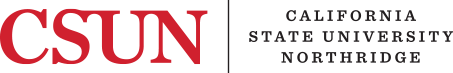 Announcement of Anticipated Part-Time Faculty OpeningsApplication Deadline:For Academic Year:  2016-2017April 22, 2016/For Spring 2017 Semester Only: